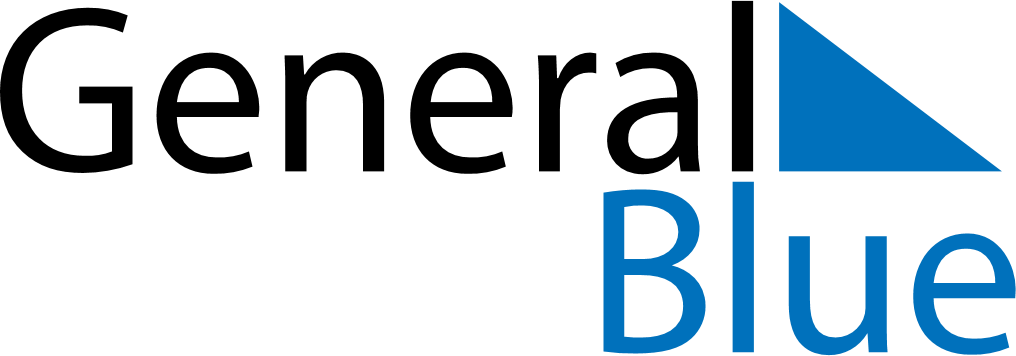 May 2020May 2020May 2020BoliviaBoliviaSundayMondayTuesdayWednesdayThursdayFridaySaturday1234567891011121314151617181920212223Ascension Day2425262728293031